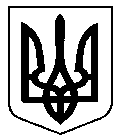 УКРАЇНА		НОВОГРОДІВСЬКА МІСЬКА РАДАР О З П О Р Я Д Ж Е Н Н ЯМІСЬКОГО ГОЛОВИвід  _05 квітня 2021 року_____ №_63-р_м. НовогродівкаПро затвердження паспорту бюджетної програми та внесення змін до паспортів бюджетних програм на 2021 рікВідповідно до статті 20 Бюджетного кодексу України, Правил складання бюджетних програм місцевих бюджетів та звітів про їх виконання, затверджених наказами Міністерства фінансів України, від 26 серпня 2014 року №836 «Про деякі питання запровадження програмно-цільового методу складання та виконання місцевих бюджетів» (зі змінами і доповненнями), зареєстрованим Міністерством юстиції України від 10 вересня 2014 року №1103/25880, від 20 вересня 2017 року №793 «Про затвердження складових програмної класифікації видатків та кредитування місцевих бюджетів» (зі змінами), згідно рішення міської ради від 23.12.2020 №8/3-22 «Про міський бюджет на 2021 рік» (зі змінами), керуючись пунктом 20 частини 3 статті 42 Закону України «Про місцеве самоврядування в Україні»:Затвердити паспорт бюджетної програми місцевого бюджету на 2021 рік по:   КПКВК МБ 0110180 «Інша діяльність у сфері державного управління»(додається).Внести зміни до паспортів бюджетних програм місцевого бюджету на 2021 рік, затверджених розпорядженням міського голови від 03.03.2021 року №49-р, та викласти в новій редакції по: КПКВК МБ 0117330 «Будівництво інших об’єктів комунальної власності»(додається);    КПКВК МБ 0116030 «Організація благоустрою населених пунктів»(додається).Міський  голова                                                                  Олександр ШЕВЧЕНКО